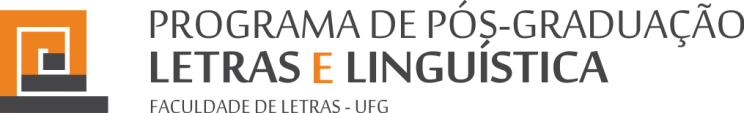 REQUERIMENTO DE PRORROGAÇÃO DE PRAZO  DE CONCLUSÃO DE CURSO			Goiânia, _________ de__________________20______.À Coordenadoria do Programa de Pós-Graduação em Letras e Linguística – FL/UFGSolicitamos à Coordenadoria do PPGLL a prorrogação do prazo de conclusão do curso de ____________________________________(Mestrado/Doutorado) do(a) aluno(a)_______________________________________________________iniciado em ___________________, com base no  § 1o. do Art. 27 do Regulamento do PPGLL (CEPEC 1474) e dos Art. 24 a 26 da Normativa 03/2017 que define as normas internas para a solicitação de prorrogação de prazo:Art. 24 Mestrandos e doutorandos somente poderão solicitar prorrogação da Defesa do produto final se já tiverem integralizados todos os créditos em disciplinas e sido aprovados no Exame de Qualificação. Art. 25 A prorrogação de prazo se dará somente em casos excepcionais e devem ser solicitadas com justificativa fundamentada e documentos comprobatórios da necessidade. Art. 26 A prorrogação de prazos poderá ser concedida nos seguintes casos: § 1o Em caso de licença maternidade, mediante requerimento da aluna gestante; § 2o Em caso de doença incapacitante, comprovada por laudos de junta médica, que tenha atrasado o trabalho de finalização do produto final; § 3o Em caso de enfermidade de cônjuge e de parentes (ascendentes e descendentes, bem como colaterais) que dependam exclusivamente dos cuidados do pós-graduando.Conforme exige a CPG, estamos cientes de que: (     ) para o Mestrado, a defesa será realizada até o 30o. mês de curso.(     ) para o Doutorado,  a defesa será  realizada até o 60º. mês.Data da qualificação: __________/_______/_________.Data para a defesa:________/_________/___________.Bolsista  (    ) Sim   (     ) Não    Se sim, mês e ano do início da bolsa: ____________Agência:   (      ) CAPES   (     ) CNPQ   (    ) REUNI    (    ) UFG    (     ) FAPEGJUSTIFICATIVA:________________________________________________________________________________________________________________________________________________________________________________________________________________________________________________________________________________________________________________________________________________________________________________________________________________________________________________________________________________________________________________________________________________________________________________________________________________________________________________________________________________________________________Assinatura do(a) aluno(a):________________________________________________Assinatura do(a) orientador(a):____________________________________________Recebido em: ________/_______/__________(      ) Deferido  (     ) Indeferido pela CPG em: ________/________/_________ANEXAR:- Comprovantes da justificativa (documentos médicos e/ou outros)- CD com Arquivo com capítulos da dissertação ou da tese elaborados e já aprovados pelo(a) orientador(a)- Plano de trabalho constando descrição das partes a serem desenvolvidas e cronograma- Certificado de apresentação no Seminário de Dissertação e Tese.